Запишите в тетради число «15.02» и  Тему «Сложение дробей»Повторите материал по учебнику: стр. 184 п. 4.6; Посмотрите видеоролики по ссылке: https://resh.edu.ru/subject/lesson/7774/main/233212/https://resh.edu.ru/subject/lesson/7773/main/233057/Выполните задания № 836(а, б, в); 834(а, б, в, г); 840 решение запишите в тетрадь.  Подготовка к ВПР: 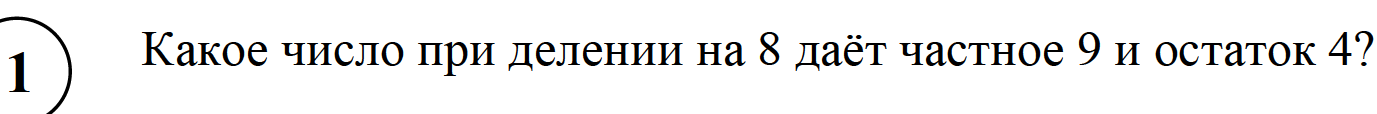 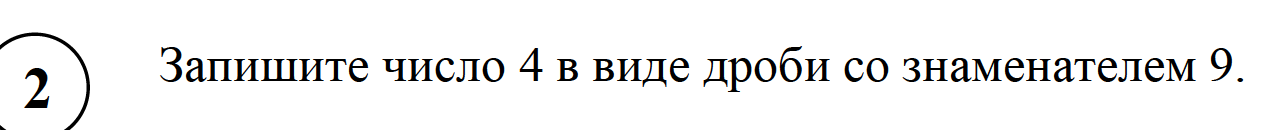 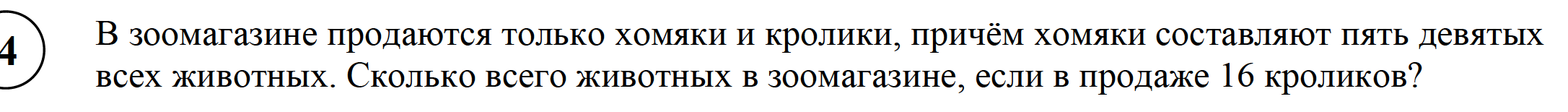 Выполните задания; решение запишите в тетрадь, сфотографируйте и отправьте по почте mvg2756@mail.ru; в теме письма указывайте свою фамилию и класс